Taalschat 24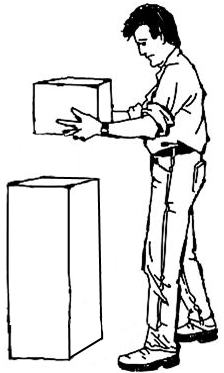  1   Achter het net vissen.      Te laat komen; alles is op. 2   Iemand de voet dwars zetten.      Iemand tegenwerken. 3   De handen uit de mouwen steken.      Aan het wek gaan. 4   Iemand gouden bergen beloven.      Iemand prachtige beloften doen. 5   Iets op de lange baan schuiven.      Iets uitstellen. 6   De puntjes op de i zetten.      Het werk heel nauwkeurig afmaken. 7   Op zijn achterste benen staan.      Ergens heel verontwaardigd over zijn. 8   Dat scheelt een slok op een borrel.      Dat scheelt een heleboel. 9   Een aardje naar zijn vaartje hebben.      Hij leekt in veel gevallen op zijn vader.10  Met andermans veren pronken.      Opscheppen met het werk van een ander. 1   animo - zin	 6   berouw - spijt 2   brein - verstand	 7   dialect - streektaal 3   dubieus - twijfelachtig	 8   aangezien - omdat 4   knoop - zeemijl	 9   doch - maar 5   zede - gewoonte	10  hoewel - ofschoon 1   alt - lage vrouwenstem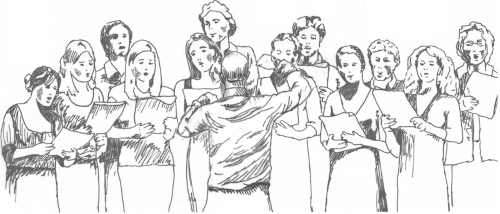  2   sopraan - hoge vrouwenstem 3   bas - lage mannenstem 4   tenor - hoge mannenstem 5   dirigent - leider van een orkest of koor 6   baai - inham van de zee bijv. Hudsonbaai 7   wad - deel van de zee dat bij eb droogvalt 8   branding - golven aan het strand 9   continent - groot stuk vasteland zoals Amerika10  boei - baken om ondiepte of de vaargeul aan te geven11  massief - helemaal opgevuld, dus niet hol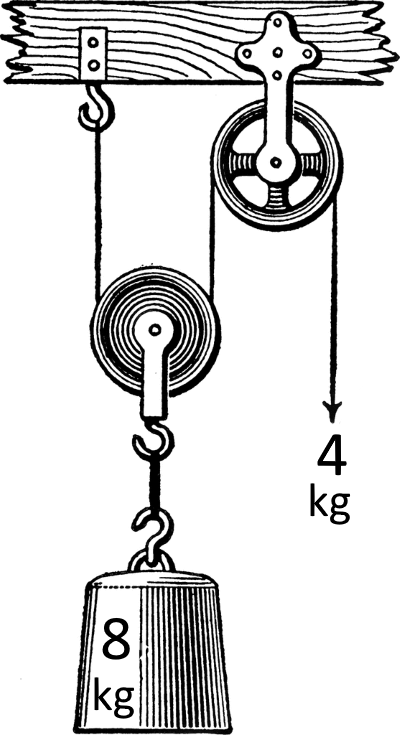 12  negeren - net doen alsof iemand niet bestaat13  leedvermaak - leuk vinden als iemand iets overkomt14  katrol - touw over een wiel om iets op te hijsen15  thriller - erg spannend boek, toneelstuk of film16  weekdier - dier zonder geraamte bijv. een slak 17  kluizenaar - iemand die alleen leeft, ver van andere mensen 18  figurant - speelt in een film zonder iets te hoeven zeggen19  sponsor - geeft bijv. een vereniging geld in ruil voor reclame20  legering - mengsel van metalen bijv. brons bestaat uit koper en tin 1   Hij is in de olie.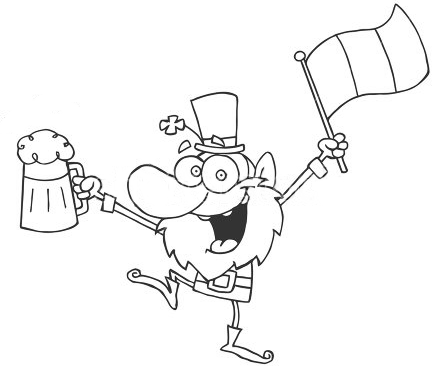 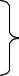  2   Hij is aangeschoten. 3   Hij is boven zijn theewater. 4   Hij heeft een stuk in de kraag. 5   Hij heeft te diep in het glaasje gekeken. 6   Hij loopt met molentjes. 7   Hij heeft ze niet alle vijf. 8   Er is een steekje aan hem los. 9   Er loopt bij hem een streepje door.10  Hij heeft een klap van de molen gehad.                              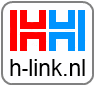 